UNIVERSITAS MUHAMMADIYAH PALANGKARAYAILMU ADMINISTRASI NEGARA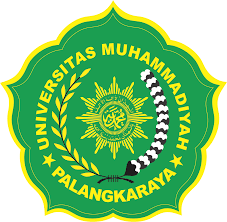 DAFTAR RIWAYAT HIDUP CALON MAHASISWA REKOGNISI PEMBELAJARAN LAMPAU (RPL)Formulir Daftar Riwayat Hidup (CURRICULUM VITAE) 	IDENTITAS DIRI	Nama	:Tempat dan Tanggal Lahir	:Jenis Kelamin	:Status Perkawinan	:Agama	:Pekerjaan	:Alamat	:Telp./Faks.	:Alamat Rumah	:Telp./HP	: 	RIWAYAT PENDIDIKAN	 	PELATIHAN PROFESIONAL	 	KONFERENSI/SEMINAR/LOKAKARYA/SIMPOSIUM	 	PENGHARGAAN/PIAGAM	 	ORGANISASI PROFESI/ILMIAH	DAFTAR RIWAYAT PEKERJAAN/PENGALAMAN KERJAPada bagian ini, diisi dengan pengalaman kerja yang anda miliki yang relevan dengan mata kuliah yang akan dinilai. Tulislah data pengalaman kerja saudara dimulai dari urutan paling akhir (terkini).1Apabila berpindah posisi/jabatan dalam pengalaman pekerjaan tersebut maka posisi/jabatan tersebut harus dituliskan dalam tabel meskipun perubahan posisi/jabatan tersebut masih dalam perusahaan yang samaSaya menyatakan bahwa semua keterangan dalam Daftar Riwayat Hidup ini adalah sepenuhnya benar dan saya bertanggung-jawab atas seluruh data dalam formulir ini, dan apabila dikemudian hari ternyata informasi yang saya sampaikan tersebut adalah tidak benar, maka saya bersedia menerima sangsi sesuai dengan ketentuan yang berlaku dan apabila terdapat kesalahan, saya bersedia mempertanggungjawabkannya. 		, 	20… Yang Menyatakan,(........................................................)NONama SekolahTahun LulusJurusan/ Program StudiTahunJenis Pelatihan (Dalam/ Luar Negeri)PenyelenggaraJangka waktuTahunJudul KegiatanPenyelenggaraPanitia/ peserta/pembicaraTahunBentuk PenghargaanPemberiTahunJenis/ Nama OrganisasiJabatan/jenjang keanggotaanNoNama dan Alamat Institusi/PerusahaanPeriode Bekerja (Tgl/bln/th)Posisi/ jabatan 1Uraian Tugas utama pada posisi pekerjaan tersebutBukti yang disampaikan